STORYBOARD-MALL 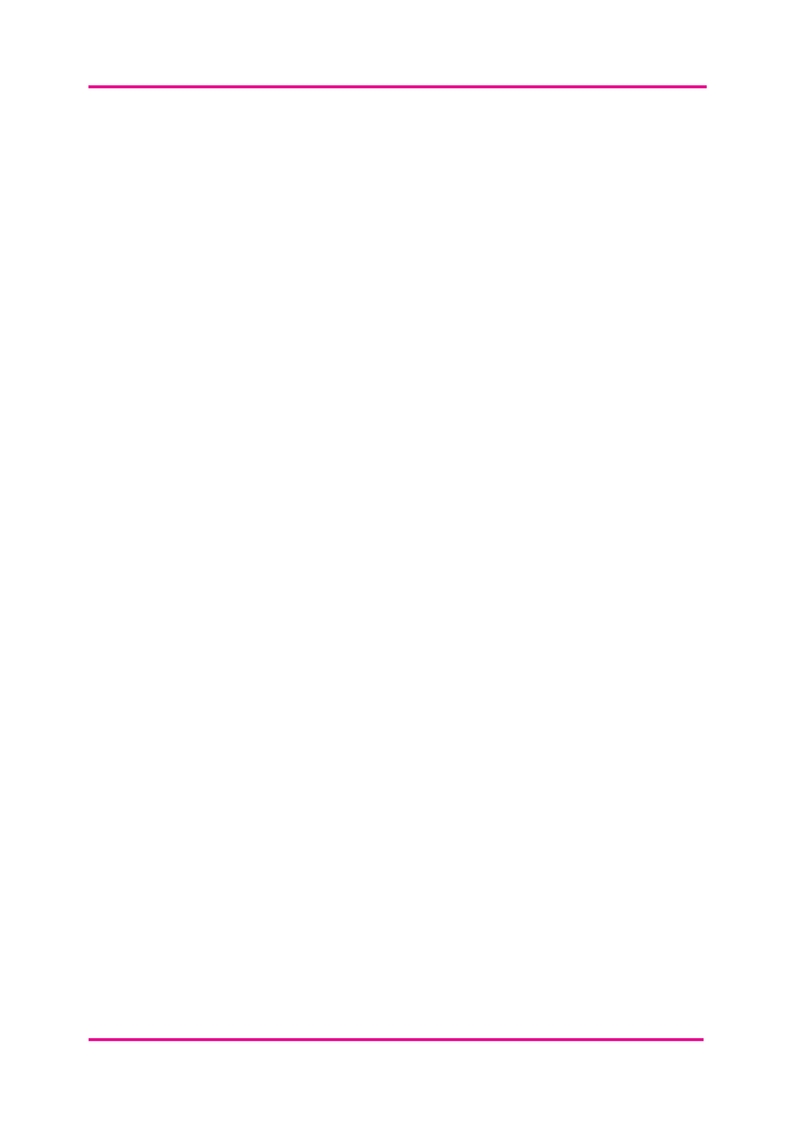 Fyll i rutorna nedan med bilder och text för att skapa en storyboard.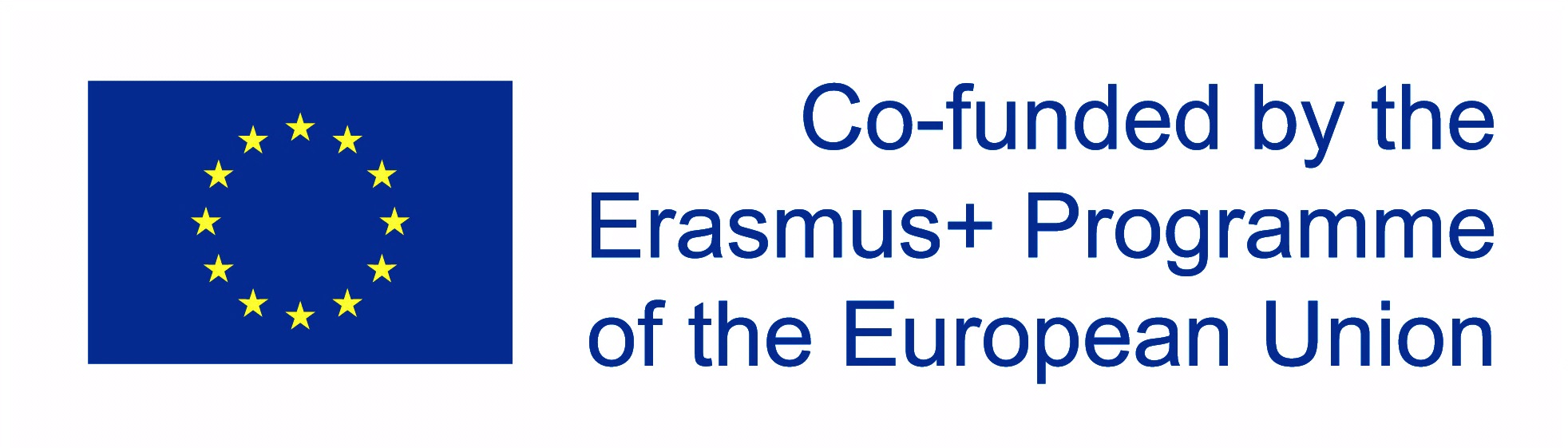 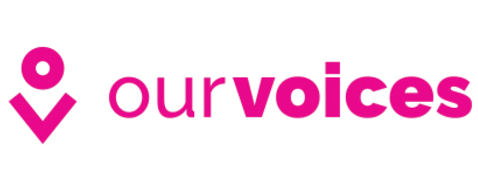 